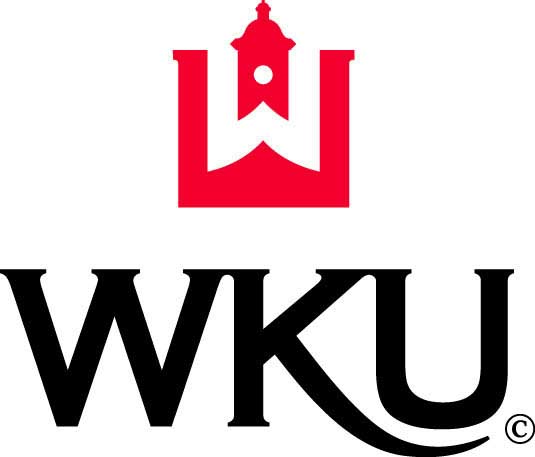 Western Kentucky UniversityPosition DescriptionTitle: Coordinator of Resource Conservation Department of Facilities ManagementPurpose of PositionUnder the general supervision from the Manager of Campus Services, the Coordinator of Resource Conservation is responsible for operating and coordinating WKU’s solid waste and recycling program in addition to liquidating university assets through the WKU surplus department. This position will educate the campus community on awareness programs for recycling; waste reduction and surplus re-use initiatives. Responsibilities will also include supervising student workers, overseeing the waste and surplus property collection, collaboratively working on the logistics of campus recycling, public outreach and community events, and the campus reuse and/or liquidation of university surplus property.Primary Duties and ResponsibilitiesThe following duties are customary for this position, but are not to be construed as all-inclusive. Duties may be added, deleted and assigned based on management discretion and institutional needs.Develop recycling education and awareness programs and projects for the campus and community including field trips, outreach campaigns, and networkingCoordinate large-scale auctions (silent and live) to liquidate hundreds of state-owned surplus items quickly, including, but not limited to, university vehicles and other large-scale asset tagged equipmentResearch other institutional waste management “best practices;” create, implement, maintain, promote, and track new programs and existing program results; assess programs for effectiveness; expand programs as neededWork with student crew to develop, promote, and implement project/program proposals for operations and promotional ideas Function as resources liaison to campus, community, dining, athletics and Housing related programs, operations and promotions, including: training, collection and consolidationCollect and maintain detailed recycling and solid waste weight data records and detailed transaction data for the sale of state assetsAssign, direct, evaluate and review work of student crew including supervision of outreach projects that may gain them course creditCoordinate recycling for special events including, but not limited to, tailgate recycling and Housing/Resident life move-in and move-out, catered events, and special requestsAbility to compose routine reports and correspondence including program goals & initiatives, updating managers, communicating with over three hundred DFM employees on three different shiftsCoordinate university computer refurbishing, donation program and manage all e-scrap for university including correspondence with e-scrap companyMaintain and develop content for the Recycling department website and maintain surplus materials websiteWork with WKU Purchasing department and inventory control to ensure assets are properly disposed of in accordance with federal and state lawsContinuously seek and obtain new avenues to dispose of university surplus and recyclingOperate University vehicleSecondary Duties and ResponsibilitiesMaintain excellent communication/customer service with both internal and external campus community as well as other DFM team members Communicate bi-laterally with other campus services staff, area teams, central trades groups, as well as other DFM team members to coordinate work activities between groupsPerform related duties as assignedMinimum Training and Experience RequiredBachelor’s degree in logistics analysis, environmental studies or businessTwo years of related work experience requiredMust possess and maintain a valid Kentucky driver's licenseKnowledge and Skills Essential for SuccessAbility to read, analyze and interpret general business manuals, professional journals, technical procedures and governmental regulationsAbility to respond to common inquiries or complaints from customers, regulatory agencies or members of the business communityExcellent communication and time management skillsAbility to compose routine reports and correspondenceAbility to apply concepts such as fractions, percentages, ratios and proportions to practical situationsAbility to prioritize and analyze data and meet multiple deadlinesAbility to conduct research, to analyze and interpret findings and to prepare clear and concise reportsAbility to make financial decisions and work independentlyAdvanced knowledge of recycling and source reduction practices, public relations, federal and state laws relating to recycling and solid waste managementPossess advance computer skills in work processing, database, spreadsheets and presentation applicationsAbility to motivate, develop and direct people on the resource conservation environment campaignWebsite creation and management skillsKnowledge or participation in student-run organizationsAbility to build a constructive team spirit where team members are committed to the goals and objectives of the UniversityBeing reliable, responsible, dependable and able to fulfill obligationsStrong attention to detail with the ability to work effectively in a service-oriented environmentAdhere to all University policies and regulationsPhysical Abilities RequiredRequires long hours outside year roundAbility to sit for prolonged period of timesRequires repetitive movementPay Grade: 107       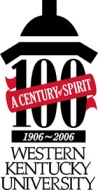 